Интегрированная непосредственно образовательная деятельность «Составление описательного рассказа по картине И.И. Шишкина «Зима»  в старшей группе.Интеграция образовательных областей: «Познание», «Коммуникация», «Социализация», «Чтение художественной литературы», «Музыка», «Здоровье», «Физическая культура». 
Виды детской деятельности: игровая, познавательная, коммуникативная, двигательная, музыкально-художественная. Цель: закреплять представление детей о зиме, через различные виды деятельности.Задачи:Обучающие:- учить детей составлять описательный рассказ по пейзажной картине из пяти  шести предложений, соблюдая композицию рассказа;- совершенствовать монологическую речь детей; Развивающие:- развивать наблюдательность, умение чувствовать и передавать в рассказе настроение, заключенное в пейзаже;-  закрепить знания детей о зимних месяцах;- обогащать словарь детей поэтическими, изобразительными терминами.Воспитывающие: - формировать у детей интерес к эстетической стороне окружающей действительности средствами изобразительной деятельности;- воспитывать положительное отношение к природе, стремление беречь её;- прививать доброжелательное отношение друг  другу, создавая коллективную работу.Предварительная работа: 1. Блок занятий по составлению описательных рассказов о природе.2. Экскурсия в зимний парк с целью наблюдения за разнообразием и красотой зимнего пейзажа.3. Беседы с детьми о зиме, зимних явлениях, зимних праздниках, о жизни растений, животных и людей зимой.4. Рассматривание дидактических картин на темы «Зима в лесу», «В зимнем парке», «Зимние развлечения»5. Рассматривание пейзажных картин о зиме в творчестве разных художников: И. И. Шишкин «На севере диком», Н. П. Глущенко «Зимний день», С. Ф. Шишко «Парк зимой» и др.6. Рисование «Зима в парке», «В лесу родилась елочка», «Снеговик», аппликация «Новогодняя открытка», «Снежинки», « Птицы у кормушки».7. Чтение из книги А. А. Лыкова  «Четыре времени года»,  В. Архангельский «Летят снежные пушинки»», Н. Павлова «Деревья зимой», «В зимнюю стужу», В Бианки «Синичкин календарь», 8. Заучивание наизусть: С. Маршак «Январь»,  «Первый снег», И. Суриков «Зима»,  М. Познанская «Снег идет»,  С. Есенин «Белая береза», А. С Пушкин «Отрывок из поэмы»,С.А. Есенин «    .Методические приёмы: Рассматривание картины,  беседа,  чтение стихов,  игра,  художественное творчество, анализ, самоанализ занятия.Оборудование: видео слайды, презентация с произведениями известных писателей, музыкальная запись произведений из альбома «Времена года», магнитофон,  репродукция картины И. И. Шишкина, бумага, кисточки, салфетки, деревья, кустарники, символы, снежинки,Воспитатель: Ребята посмотрите  к нам  пришли  гости, давайте  с ними поздороваемся и улыбнёмся им. Придумано кем-то просто и мудро –При встрече здороваться: - Доброе утро!- Доброе утро! - солнцу и птицам.- Доброе утро! - улыбчивым лицам.И каждый становится добрым, доверчивым.Доброе утро длится до вечера.  Воспитатель: Ребята, посмотрите на экран и скажите какие предметы вы видите?Дети: Ручка, блокнот, микрофон, фотоаппарат, диктофон, видеокамера.Воспитатель:  Правильно. А как вы думаете, кому нужны для работы эти предметы?Дети: Журналисту.Воспитатель: Где работают журналисты?Дети: На телевидение, радио, в редакциях журналов, газет.Воспитатель: Какие должны быть журналисты?Дети: Умные, честные, правдивые, смелые, отважные, грамотные.Воспитатель: Молодцы  ребята. Я предлагаю вам сегодня стать журналиста ми и создать свой журнал. Темой нашего журнала будет ответ на загадку. Сейчас я загадаю загадку, а вы отгадайте. Тройка, тройка прилетела Скакуны в той тройке белой. А в санях сидит царица Белокожа, белолица. Как махнула рукавом – Всё покрыла серебром!Дети: Зима.Воспитатель:  Молодцы, ребята, вы отгадали загадку. А что это за тройка?Дети: Это зимние месяцы – декабрь, январь и февраль.Воспитатель: Верно.  Вот и мы наш журнал посвятим зиме. Подумайте, как мы назовём наш журнал?Дети: «Зимнее чудо»,  «Зимнее волшебство», «Зимняя сказка».Воспитатель: Наверное, больше подойдёт  название — «Зимняя сказка». Итак, наш журнал называется «Зимняя сказка».На первой странице  нашего журнала  мы  поместим   поговорки о зиме. Ребята, посмотрите на экран.  Сейчас я буду вам  показывать картинки, а вы вспомните, и скажите какие поговорки подходят к этой картине.1                                                                      Без мороза вода не замёрзнет.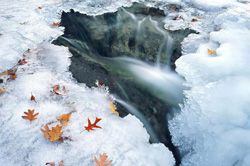 2.                                                                       Где снег, там и след.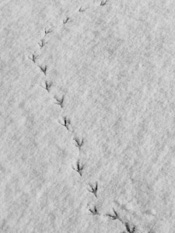 3.                                                                       Много снега, много хлеба.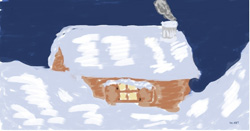 4.                                                                     Синица к избе - зима на двор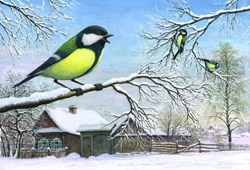 5.                                                                  Дым из трубы столбом – холодам.                                                                        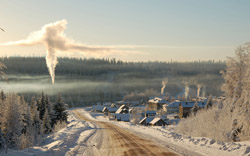 6.                                                         Деревья в инее — небо будет синее.
                                                                                 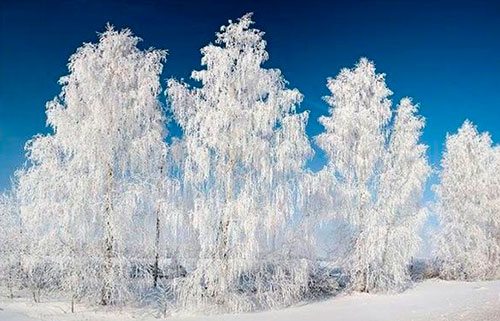     7.                                                            Зима снежная - лето дождливое
Воспитатель: Молодцы ребята. Первая страница нашего журнала готова. 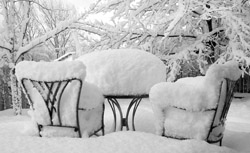 Воспитатель: Ребята, а сейчас мы переходим к следующей странице нашего журнала. В ней мы с вами поместим стихотворение – загадку, а вы внимательно слушайте и добавляйте соответствующие слова:С неба падают пушинки Вот веселье для ребят -Серебристые …..( снежинки) Всё сильнее ……( снегопад).На полянку, на лужок Все бегут вперегонкиВсё снижается ..…( снежок) Все хотят играть в ..…(снежки)Словно в белый пуховикСловно в сказке, как во сне,Нарядился ……(снеговик)Землю всю украсил ……(снег) Воспитатель. Ребята, какие слова вы отгадали в этих загадках?  Дети. Снежинки, снежок, снегопад, снежки, снеговик, снег. Воспитатель. Правильно. Воспитатель. Скажите ребята, а вам нравится зима? Давайте поиграем с вами в игру. Будем передавать снежинку по кругу, и называть какая бывает зима.                                                   Игра со снежинкой.Дети. Морозная, снежная, веселая, короткая, суровая, пушистая, белая, холодная, вьюжная, красивая, колючая, серебряная, серебристая,  волшебная. Воспитатель. Молодцы, ребята. Правильно вы её охарактеризовали. Мы выяснили с вами что зима бывает  разной.       Воспитатель. А теперь давайте присядем на стулья и перейдём к следующей странице журнала. Она – поэтическая. Мы с вами учили наизусть стихотворения о зиме.  Сейчас Ясмина расскажет нам отрывок из стихотворения, а вы попытайтесь догадаться кто автор этих строк.Ясмина: Отрывок из поэмы.Вот север, тучи нагоняя,
Дохнул, завыл – и вот сама
Идет волшебница-зима,
Пришла, рассыпалась; клоками
Повисла на суках дубов,
Легла волнистыми коврами
Среди полей вокруг холмов.
Брега с недвижною рекою
Сравняла пухлой пеленою;
Блеснул мороз, и рады мы
Проказам матушки-зимы.Воспитатель. Молодец, Ясмина. Ребята, как  вы думаете, кто написал это стихотворение?Дети: А.С. Пушкин.  (Если  не правильно ответят, спросить « Подумайте, вы все согласны?)Воспитатель. Правильно. А.. С. Пушкин. (На экране выходит портрет Пушкина)Воспитатель. А сейчас Азалия расскажет нам еще одно стихотворение.Азалия: Поет зима - аукает,
Мохнатый лес баюкает
Стозвоном сосняка.
Кругом с тоской глубокою
Плывут в страну далекую
Седые облака.Воспитатель: Молодец, Азалия садись. Ребята, а кто автор этого стихотворения? Дети. Сергей  Александрович ЕсенинВоспитатель. Молодцы, ребята. Ребята, скажите стихи, которые мы сейчас услышали  о чём они? О каком времени года?Дети.  О зиме.Воспитатель. Да, действительно поэты в своих стихах превосходно описали красоту зимнего леса. И передали нам свой восторг. Красоту зимней природы  любят рисовать и художники, и я хотела бы вас познакомить с одной картиной, очень известного художника Ивана Ивановича Шишкина, которая называется «Зима».                Воспитатель: Предлагаю поместить в нашем журнале  картину И. И. Шишкина «Зима».Воспитатель: Ребята, посмотрите на картину. Что мы видим  на картине?Дети: Изображено зима, лес, деревья в инее, красота зимнего леса.Воспитатель: Как бы вы назвали эту картину? Дети: «Зима в лесу», «Зимний лес».Воспитатель: С каких слов, предложения вы бы начали свой рассказ по картине? Дети: Пришла в лес волшебница зима.Воспитатель: Молодцы.  Ребята, а какой это лес?Дети: Это старый, дремучий, непроходимый лес.Воспитатель: А почему вы решили, что это старый, дремучий лес?Дети:  Потому что ели, деревья  огромные,  с мощными стволами.Воспитатель: Да, правильно. Что зима сделала с деревьями и кустами?Дети: Зима надела на деревья  и кусты белые шали.Воспитатель: Что мы слышим в зимнем лесу? Дети: Тишину. В лесу тихо.Воспитатель: Какой снег в лесу? Дети: Снег мягкий, пушистый, белый. Воспитатель:  Посмотрите, какое небо над лесом? Дети: Небо над лесом очень светлое, белое, морозное.Воспитатель: Ребята, а какой воздух  в зимнем лесу? Дети: Воздух в зимнем лесу  морозный, свежий, холодный.Воспитатель: Ребята, приглядитесь внимательно, что мы еще видим?  Дети: Это птица на ветке, кажется, что она тоже заснула.Воспитатель: Ребята, что мы видим на земле? Что лежит под снегом?
Дети. Упавшие  деревья.Воспитатель: Как вы думаете, почему художник нарисовал лес так, что мы не видим верхушек деревьев? Дети. Он стоял очень близко к деревьям, поэтому и не видел верхушек, а видел только стволы.Воспитатель:  Какое же настроение у этой картины?Дети: Тихое, спокойное, сонное.Воспитатель: Молодцы ребята. Ребята, я  предлагаю вам  представить, что мы попали с вами в зимний лес.                                         Физминутка:Мы пришли в зимний лес              Сколько здесь вокруг чудес!          Мы в лесу в снежки играем,          По сугробам мы шагаем,И на лыжах мы бежим,И снегурку лепим мы.Гостью зиму любим мы!Воспитатель: Ребята, нам с вами нужно составить небольшой рассказ-очерк по картине И.И.Шишкина, а затем его мы поместим в нашем журнале. А составлять очерк–рассказ мы будем  по схемам. Кто хочет попробовать себя в роли журналиста?Ясмина. Картина называется « Зима в лесу».1. Пришла в лес волшебница зима.2. Зима надела на  деревья и кусты, белые шали.3. В лесу  тихо. На ветке сидит ворона. Даже её карканье не разбудит спящий лес. 4. Снег, как перина; мягкая, пушистая, белая.5. Воздух в зимнем лесу морозный, свежий легкий.6. Небо пасмурное, хмурое.7. В таком лесу хорошо отдохнуть.Воспитатель: Молодец Ясмина, хороший очерк получилось у тебя. Мы твой очерк поместим в нашем журнале.Воспитатель. Ребята, для нашей следующей страницы нужен помощник. Угадав загадку, мы с вами узнаем, кто нам поможет в создании художественной страницы нашего журнала. Нарисует он картину
Натюрморт или пейзаж
Остроносый, тонкий, длинный,
Деревянный.. (Карандаш) Карандаш: Здравствуйте, ребята! Я – весёлый Карандаш! Звали меня на помощь?Дети: Да!Карандаш: Слышал, что вы хотите стать журналистами, и даже пробуете создать свой журнал?Воспитатель: Да, верно, Карандаш! Последнюю страничку нашего журнала мы хотели бы сделать художественной, поэтому тебя и позвали на помощь.Карандаш: Спасибо, конечно помогу. Так о чём ваш журнал?Дети: О красоте зимней природы в картинах, пословицах, в песнях, в стихах.Карандаш: Хорошо! Я вам предлагаю поместить в ваш журнал картину, которую вы сами все вместе сделаете. А для этого я вас превращу в художников (детей приглашает в круг, взмахивает волшебной палочкой). Посмотрите, я захватил с собою полотно, которое нам пригодится для нашей картины и оно уже готово к работе. От вас потребуется нарисовать деревья, приклеить ёлочки и скатать из салфеток снег. Приступайте к работе.(Дети делятся на группы: одни – рисуют деревья, кустарники; другие – клеят ёлки; третьи – скатывают шарики из бумажных салфеток; четвёртые – трафаретом рисуют животных, птиц).Карандаш: Вы самые настоящие художники, посмотрите, какая красивая картина у вас получилась! Вам она нравится? Теперь её смело можно поместить в ваш журнал. Ну, а мне ребята пора, ждут меня срочные дела. А я вам пожелаю интересных идей в журналистике.        (Карандаш прощается с детьми, уходит).Воспитатель: Ну, что же, журнал наш готов. Вы славно потрудились, и я думаю, наш журнал очень понравится читателям. А вам понравилось быть журналистами? Ну что же собирайте самостоятельно интересный материал и будете рассказывать о нём своим товарищам. Может быть, в будущем кто-то из вас и станет настоящим журналистом.  Воспитатель.  Ребята, что вы сегодня вечером расскажете своим родителям?На этом наше занятие закончено спасибо за внимание.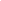 